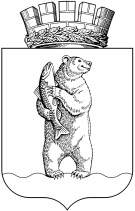 Администрациягородского округа АнадырьПОСТАНОВЛЕНИЕОт 01.07.2019                                                                                                                  № 581В целях реализации положений Закона Чукотского автономного округа от 6 июня 2008 года № 69–ОЗ «Об административной ответственности за нарушение законов и иных нормативных правовых актов Чукотского автономного округа, нормативных правовых актов органов местного самоуправления в Чукотском автономном округе», в соответствии со статьёй 1 Закона Чукотского автономного округа от 14 июня 2013 года № 70–ОЗ «О наделении органов местного самоуправления муниципальных образований Чукотского автономного округа государственными полномочиями по созданию и обеспечению деятельности административных комиссий», статьи 3, 7 Закона Чукотского автономного округа от 24 октября 2008 года № 102–ОЗ «О порядке создания и деятельности административных комиссий в Чукотском автономном округе»,	ПОСТАНОВЛЯЮ:Утвердить   состав   административной  комиссии   согласно    приложению    к   настоящему  постановлениюПризнать утратившими силу:- Постановление   Администрации   городского   округа   Анадырь  от 30.03.2016 № 182 «О    внесении    изменений    в    состав административной комиссии Администрации городского округа Анадырь»;- Постановление   Администрации   городского   округа   Анадырь  от 14.11.2017 № 702 «О    внесении    изменений    в    состав административной комиссии Администрации городского округа Анадырь»;- Постановление   Администрации   городского   округа   Анадырь  от 01.02.2017 № 42 «О    внесении    изменений    в    состав административной комиссии Администрации городского округа Анадырь»;2- Постановление Администрации городского округа Анадырь от 22.01.2019 №35 «О    внесении    изменений    в    состав административной комиссии Администрации городского округа Анадырь».- Постановление Администрации городского округа Анадырь от 20.05.2019 №386 «О    внесении    изменений    в    состав административной комиссии Администрации городского округа Анадырь».Опубликовать настоящее постановление в газете «Крайний Север» и разместить на официальном информационно-правовом ресурсе городского округа Анадырь www.NovomariiNsk.ru в сети Интернет».Настоящее постановление вступает в силу со дня его официального опубликования.И. о. Главы Администрации                                                                             Л.А. НиколаевПриложение 1к постановлению Администрации городского округа Анадырьот 01.07.2019  № 581СОСТАВадминистративной комиссии при Администрации городcкого округа АнадырьОб утверждении состава административной комиссии  Администрации городского округа АнадырьПредседатель комиссии:Спицын Сергей БорисовичПервый заместитель Главы Администрации городского округа Анадырь - начальник Управления промышленности и сельскохозяйственной политики Администрации городского округа Анадырь;Заместительпредседателя комиссии:Сапач Наталья Сергеевназаместитель начальника Управления по организационным и административно - правовым вопросам Администрации городского округа Анадырь;Ответственный секретарь комиссии:Мартынов Александр Валерьевичответственный секретарь административной комиссии Управления промышленности и сельскохозяйственной политики Администрации городского округа Анадырь;Члены комиссии:Хван Мария Геннадиевназаместитель Председателя Совета депутатов городского округа Анадырь;Иванов Валерий Юрьевичответственный секретарь комиссии по делам несовершеннолетних и защите их прав при Администрации городского округа Анадырь;Яшин Александр Викторовичначальник отделения участковых уполномоченных полиции и по делам несовершеннолетних Межмуниципального отдела Министерства 2внутренних дел Российской Федерации «Анадырский», лейтенант полиции;Шиптенко Иван Павловичюрисконсульт юридического отдела Управления по организационным и административно правовым вопросам Администрации городского округа Анадырь.